                                İL TERTİP KOMİTESİ TOPLANTI TUTANAĞI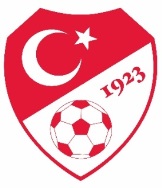 Karar No: 2022 – 2023 / 16               03.04.2023 Pazartesi günü saat 17:30 da Berkan KESKİN başkanlığında İl Tertip Komitesi  toplanarak aşağıdaki kararlar alınmıştır.1- 02.04.2023 tarihinde oynanan Ardanuçspor (1)   Artvin Çoruhspor (5) sonucu ile Amatör ligi 12.hafta müsabakasının tesciline;2- 02.04.2023 tarihinde oynanan  Kemalpaşaspor (3)   Murgul Belediyespor (1)  sonucu ile Amatör ligi 12.hafta müsabakasının tesciline;3- 02.04.2023 tarihinde oynanan Borçkaspor (2)   Muratlı Hudutspor (2)  sonucu ile Amatör ligi 12.hafta müsabakasının tesciline;4- 02.04.2023 tarihinde oynanan Şavşat Gençlikspor (0)   - Arhavi Gençlikspor (6) sonucu ile Amatör ligi 12.hafta müsabakasının tesciline;5- 02.04.2023 tarihinde oynanan Borçkaspor - Muratlı Hudutspor Amatör ligi 12.hafta müsabakasında hakem raporuna göre ihraç olan  Borçkaspor Kulübü oyuncusu Furkan YILDIRIM ‘ın İl Disiplin Kuruluna sevk edilmesine;6- Amatör Lig 13.Hafta müsabakalarının aşağıdaki tabloda belirtilen gün ve saatte oynanmasına;         7- Alınan kararların GSİM,ASKF Başkanlığı,TFFHGD,TFSKD ve ilgili kulüplere bildirilmesine oy çokluğu ile karar verilmiştir.          Başkan 	                            Başkan V.	                   Başkan Yardımcısı                              Sekreter                                        Berkan KESKİN                            Alim ÇELİK                            Mehmet BAŞKÖYLÜ                        Egemen ÇETİN                          (TFF İl Temsilcisi )                  (ASKF Temsilcisi)                          (GSİM Temsilcisi)                      (TFFHGD Temsilcisi)      Recep POLAT                        Coşkun ÖZTÜRK	                       Adnan SONBAY                                           (Kulüp  Temsilcisi)                    (Kulüp Temsilcisi)                       (Kulüp Temsilcisi)                                13. HAFTA                                13. HAFTA SAHASAATTARİHARHAVİ GENÇLİK SK ARTVİN ÇORUH SPOR ARHAVİ             13.00       08.04.2023SAVŞAT GENÇLİK SK BORÇKA SPOR ARTVİN 12.00 08.04.2023MURATLI HUDUT SKKEMALPAŞA SPORBORÇKA13.00 09.04.2023MURGUL BELEDİYE SKARDANUÇ SPOR  MURGUL13.00 09.04.2023